Конспект интегрированного занятия по конструированию из природного материала в старшей группе«В гости к старичку Боровичку»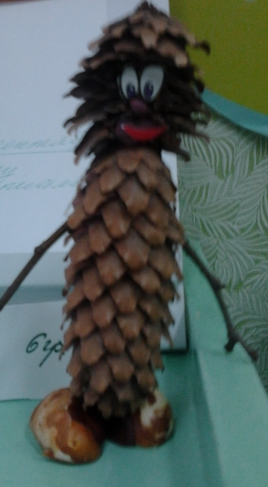 Цели:учить детей конструировать поделку из природного материала, соединяя детали кусочками пластилина,развивать творчество, воображение, внимание, усидчивость, упражнять в порядковом счете, развивать умение различать геометрические фигуры, отгадывать загадки.продолжать развивать диалогическую речь, активно участвовать в беседе; отвечать на вопросы полными предложениями, развивать логическое мышление,воспитывать любовь к природе, бережное отношение к растительному миру. Материал: шишки, веточки, пластилин, доски,образец поделки, макеты деревьев, кочки с цифрами, камни в виде геометрических фигур, письмо, сказочный персонаж – старичок Боровичок (игрушка) .Ход занятия: Воспитатель: Ребята, сегодня нам пришло письмо. Прочитаем его? (читаем письмо) «Здравствуйте, дорогие ребята! Пишет Вам старичок Боровичок. У меня скоро будет День Рождения  и я хочу пригласить вас к себе в гости в лес. У нас в лесу очень красиво и интересно. Буду вас ждать. С уважением старичок Боровичок».Принимаем приглашение?Дети: Да.Воспитатель: Какое сейчас время года? Дети: Лето.Воспитатель: А хотите попасть в летний лес? Дети: Да.Воспитатель: А что в лесу бывает летом? Дети: листья на деревьях, птицы поют, цветы. Воспитатель: И чтобы путешествие доставило нам радость, и мы не заблудились, нам нужно быть очень дружными. Давайте, возьмем друг друга за руки и крепко прижмем ладошку к ладошке. Мы ладошку к ладошке сложимИ друг другу дружить предложимБудем петь, заниматься, игратьЧтобы добрыми, умными стать. Воспитатель: Давайте повторим, что нам нельзя в лесу делать.Дети: Ломать, пинать, топтать и костры разжигать. Воспитатель: Отправляемся в дорогу. Возьмем корзинку, она нам в лесу пригодятся. Закрываем глаза. (Включить пение птиц) Воспитатель: Смотрите, ребята, впереди болото. Как нам его перейти? По кочкам. А кочки не простые – с цифрами. Значит, чтобы перейти болото, нам нужно прыгать с кочки на кочку и считать.  Молодцы! Перешли болото. Вот и лес. Ребята, а ведь мы что-то забыли. Мы куда идем? Дети: На день рождения. Воспитатель: На день рождения, с чем ходят?Дети: С подарками. Воспитатель: А мы подарок не взяли. Как же быть? Давайте посмотрим вокруг, может, что-нибудь найдем подарить Боровичку. Посмотрите, что под  одной елочкой лежит? Дети:  шишки.Воспитатель: А  что под другой ёлочкой?Дети: веточки.  Воспитатель: Как вы думаете, нам все это пригодится для подарка? Дети: Да.Воспитатель: Соберем в корзинку и пойдем сделаем подарки для старичка Боровичка. Раз мы идем к старичку Боровичку, то ему в подарок мы сделаем фигурки, похожие на него. Вместо туловища и головы мы возьмем  2 разные шишки, на голову оденем  шапочку из пластилина, ручки и ножки у нас будут веточки и  соединим все с помощью пластилина. Сделаем глаза и носик. Вот наши подарки готовы. Смотрите, прилетела бабочка. Давайте поиграем с ней. Физкультминутка «Бабочка».Прилетела бабочка краса (машем руками)Как горошины глаза, (показываем глаза)Вправо, влево поглядела, (повороты)Вверх и вниз она смотрела. (наклоны головой)На цветочке посидела, (присесть)В лес волшебный улетела. (машем руками)Воспитатель: Поставим наши подарки на лужайку (на столе зелёный картон) и пойдем дальше. На пути у нас камни. Смотрите, они не простые, если мы отгадаем про них загадки, они станут легкими, и мы их уберем с дороги. 1. Без углов и катится, похожее на солнышко (круг) 2. Углы и стороны прямые (прямоугольник и квадрат) 3. Эта фигура с тремя углами (треугольник) 4. Эта фигура похожа на вытянутый круг (овал) Убрали все камни. Путь свободен. Вот мы и пришли к Боровичку. Боровичок: молодцы ребята, что пришли ко мне. Расскажите мне, что вы видели, когда шли сюда, что делали. (Ответы детей). Я хочу вас угостить, ведь на дне рождения так принято. (Угощает печеньем в виде орешек и грибочков).Воспитатель: а мы хотим подарить тебе подарки, которые дети сделали своими руками. Боровичок благодарит и прощается. Воспитатель: А мы с вами возвращаемся в детский сад. Закрываем глаза, (прекращают петь птицы) .